Exercice sur la socialisation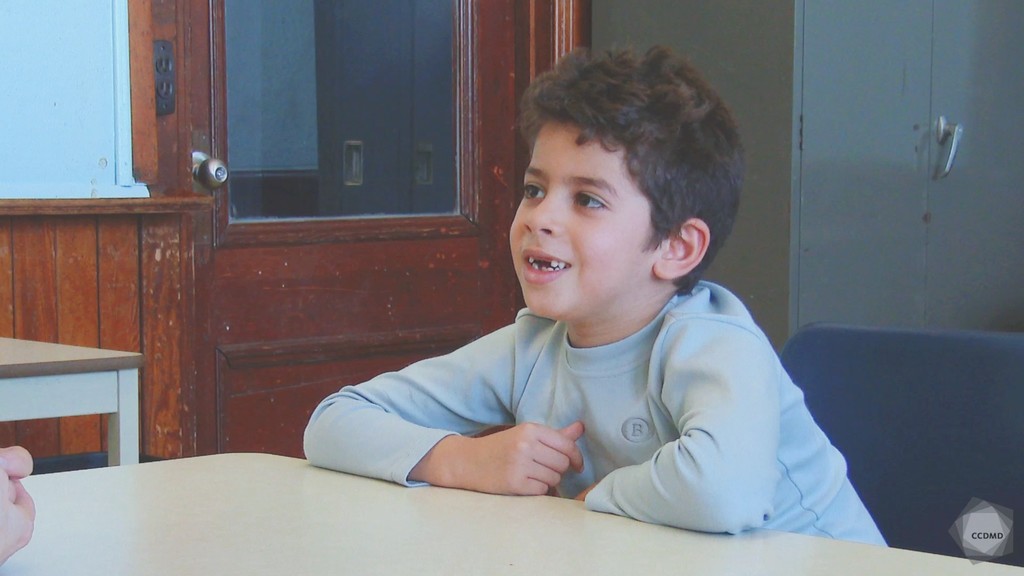 Vidéo associée : Amitié et régulation des émotions à 7 ansObjectifs de l'exerciceAmener les élèves à établir des liens entre leurs connaissances préalables, leurs nouveaux apprentissages et des situations réelles. Favoriser la réflexion et les échanges chez les élèves.Soutenir l’apprentissage actif.Synthétiser une thématique.DuréeDurée de la vidéo : 6 min 53 sDurée de l’exercice : environ 25 min (dans la forme présentée) DÉROULEMENTCet exercice peut prendre différentes formes.Présentation de la vidéo à un groupe ou visionnement individuel par les élèves sur leur appareil personnel (avec écouteurs).Pour l’apprentissage actif : les élèves visionnent la vidéo et répondent aux questions à l’aide des lectures suggérées, avant que la thématique ne soit vue avec le professeur.Pour la synthèse : les élèves visionnent la vidéo et répondent aux questions après que la thématique a été vue en classe ou après leurs lectures.Contenus théoriquesLes contenus théoriques qui sont illustrés dans la vidéo s’inspirent des pages suivantes tirées des deux principaux manuels utilisés par les professeurs du réseau collégial québécois.Questions1a.	Identifiez un comportement prosocial et expliquez en quoi ce comportement correspond à la définition de la prosociabilité dans votre manuel.1b.	D’après votre manuel, est-ce que la prosociabilité d’Abdourahman aura un impact sur ses relations avec les autres enfants? Justifiez votre réponse.Identifiez lesquelles des caractéristiques et habiletés listées ci-dessous sont présentes chez Abdourahman et peuvent expliquer l’attitude de cet enfant envers son ami Félix lorsque celui-ci a besoin d’aide ou de réconfort. Justifiez vos choix.Liste des caractéristiques et habiletés : empathie, régulation des émotions, théorie de l’esprit, habiletés sociocognitives, égocentrisme.En quoi les stratégies d’Abdourahman pour régler les conflits avec son ami sont-elles caractéristiques de son âge?ThèmesBoyd et Bee (5e éd.)Papalia et Martorell (9e éd.)Autorégulationp. 253p. 154Empathiep. 188p. 180Égocentrismep. 168-169 et 174p. 175 et 178-179Émotion (développement et régulation)p. 187-188 et 253p. 202-203p. 271-272Habiletés sociocognitivesp. 197-198p. 208-209p. 257-258p. 217-218Relations avec les pairsp. 207-208p. 217-218Théorie de l’espritp. 184 à 187p. 178-179